SUPPLEMENTAL MATERIALSMethodsMultiple Imputation ProcedureMissing data were addressed with multiple imputation using Statistical Package for Social Science (SPSS) software, version 27.0 (IBM, 2020). Unlike other techniques for dealing with missing data, multiple imputation preserves the estimates of the mean and standard deviation, even in cases of large amounts missing data, by accounting for uncertainty of the missing values through the creation of multiple, plausible imputed datasets and pooling the results of each. (Stern et al., 2009; Streiner, 2002). Multiple imputation is a sophisticated procedure for generating possible values for missing data via a series of regression analyses and an iterative, Bayesian algorithm to generate new estimates for each generated set of imputations (Enders, 2017). See van Ginkel et al., 2020 for a recent discussion of multiple imputation as a technique for dealing with missing data in applied scientific research.In the present study, 633 healthcare workers and public safety personnel consented to participate. One-hundred and thirty-three (n=133) of these participants were removed due to insufficient survey completion (i.e., they did not complete the demographic form and at least one full scale), yielding n=500 participants in the working data set. For the multiple imputation procedure, healthcare workers (HCWs; n=300) and public safety personnel (PSP; n=200) were split into separate datasets to account for potential population differences between these related, yet distinct professional groups. Accordingly, healthcare worker data was imputed separately from public safety personnel data.Among healthcare workers, 6.5% of variables (349 variables total) had missing data, 3.7% of cases (300 cases total) had missing data and 28.6% of values (104,700 values total) had missing data. Among public safety personnel, 11.1% of variables (289 variables total) had missing data, 25.5% of cases (200 cases total) had missing data and 24.9% of values (57800 values total) had missing data. Missingness in the data may be related to the length of the survey (approximately 50 to 60 minutes to complete), the personal nature of the mental health and functioning questionnaires and the populations completing the survey (i.e., trauma exposed group working on the frontlines of the COVID-19 pandemic). No systematic relationship between missing data was determined; missing data was assumed to be missing at random.All variables were included in each multiple imputation procedure. Only items that contributed to a scale's total score were imputed; demographic data, yes/no responses and any other types of variables were not imputed but were used as predictors of missing values. Five imputed datasets were produced from imputation and pooled into a final, imputed dataset. Total scores from the imputed dataset were compared to total scores from the original data set with missing values and no meaningful differences were found.Supplemental Table 1. Pre and Post Imputation Participant Characteristics for HCWs.Supplemental Table 2. Pre and Post Imputation Participant Characteristics for PSP.Data Analytic PlanThe following latent factors were used within the mediation models. First, a latent factor for PTSD was created using the four symptom cluster scores from the PCL-5: Intrusions (Cluster B), Avoidance (Cluster C), NACM (Cluster D), and Alterations in Arousal (Cluster E) (refer to supplemental figure 1 for measurement model). Second, a latent factor for dissociative symptomatology was created using the six subscales of dissociation on the MDI: Disengagement, Depersonalization, Derealization, Emotional Constriction/Numbing, Memory Disturbance, and Identity Dissociation (refer to supplemental figure 2 for measurement model). Third, a latent factor for emotional dysregulation was created using the six subscales of the DERS: (1) non-acceptance of emotional responses, (2) difficulty engaging in goal-directed behaviour, (3) impulse control difficulties, (4) lack of emotional awareness, (5) limited access to emotion regulation strategies, and (6) lack of emotional clarity (refer to supplemental figure 3 for measurement model). The lack of emotional awareness subscale was subsequently dropped from the measurement model due to low factor loading (beta = 0.2) compared to other subscales (beta = 0.5-0.8). For the secondary cluster models, the PTSD symptoms latent factor was replaced with the four subscales of the PCL-5 as independent variables: Intrusions, Avoidance, Negative Alterations in Cognition and Mood (NACM), and Reactivity.ResultsMeasurement Models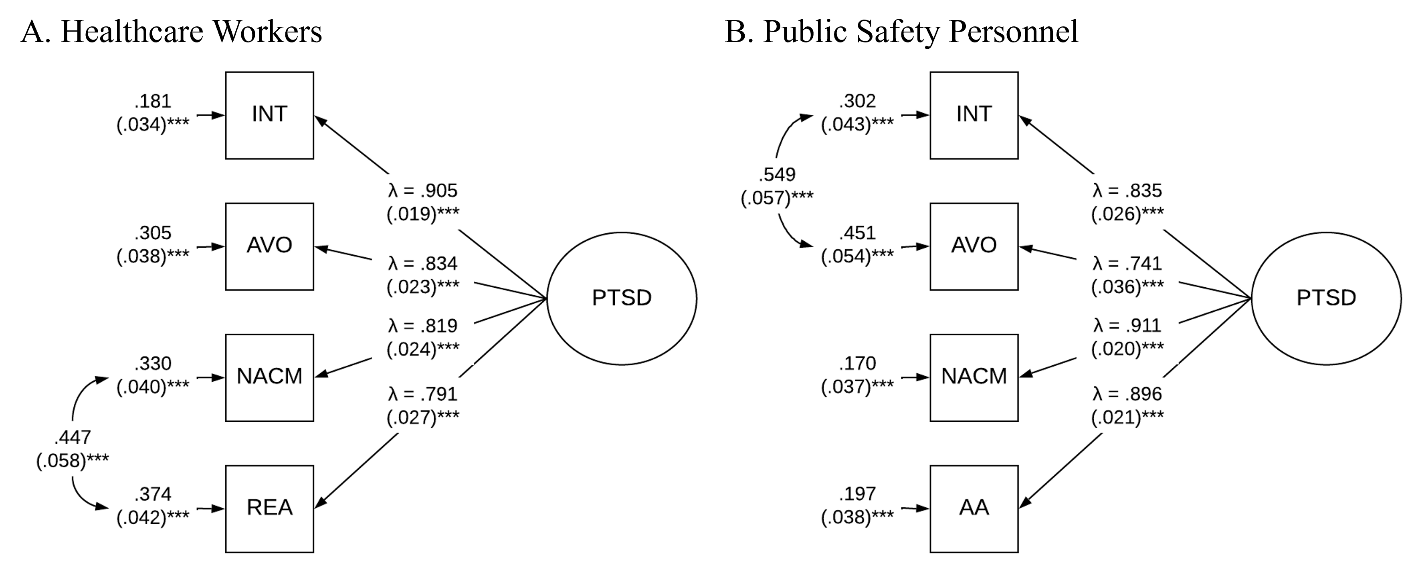 Figure S1. PTSD Measurement Models in HCWs and PSP. All values are standardized. Standard error for residuals and covariances in parentheses. PTSD = PTSD latent factor, INT = Intrusions, AVO = Avoidance, NACM = Negative Alterations in Cognition and Mood, REA = Reactivity. Panel A represents measurement model for HCWs. The HCWs model fit was excellent ( 2(1, N = 299) = 0.399, p > .05, TLI = 1.00, CFI = 1.00, RMSEA = 0.00 [95% CI = .000 - .130], SRMR = 0.002). Panel B represents measurement model for PSP. The PSP model fit was adequate ( 2(1, N = 199) = 6.248, p = .01, TLI = .951, CFI = .992, RMSEA = 0.162 [95% CI = .060 - .293], SRMR = 0.01). * p < .05; ** p < .01; *** p < .001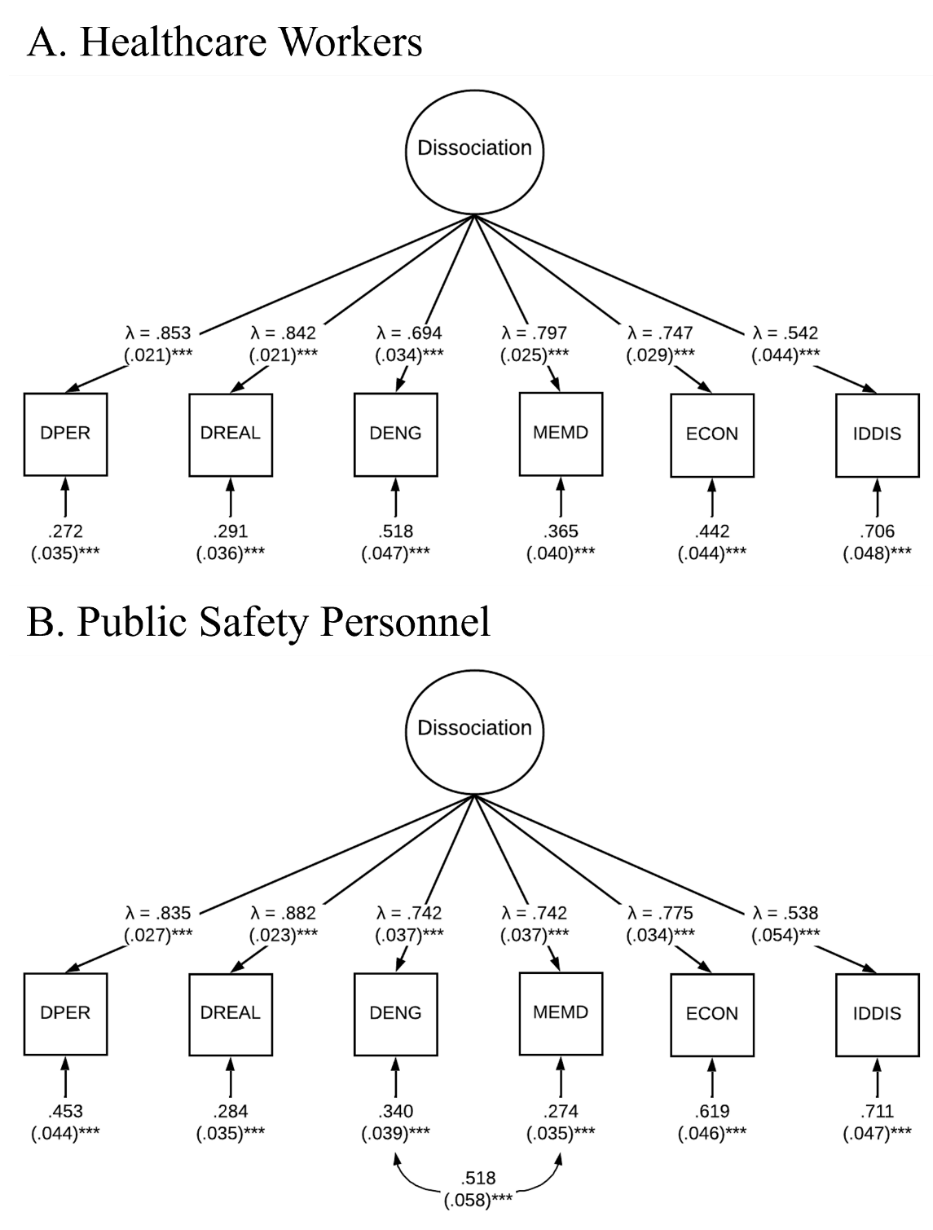 Figure S2. Dissociation Measurement Models in HCW and PSP.All values are standardized. Standard error for residuals and covariances in parentheses. DPER = Depersonalization, DREAL = Derealization, DENG = Disengagement, MEMD = Memory Disturbances, ECON = Emotional Constriction, IDDIS = Identity Dissociation. Panel A represents measurement model for HCWs. The HCWs model fit was excellent ( 2(9, N = 299) = 32.04, p < .001, TLI = .958, CFI = .975, RMSEA = .092 [95% CI = .059 - .128], SRMR = 0.03). Panel B represents measurement model for PSP. The PSP model fit was adequate ( 2(8, N = 199) = 27.48, p < .001, TLI = .949, CFI = .973, RMSEA = 0.110 [95% CI = .067 - .157], SRMR = 0.03). * p < .05; ** p < .01; *** p < .001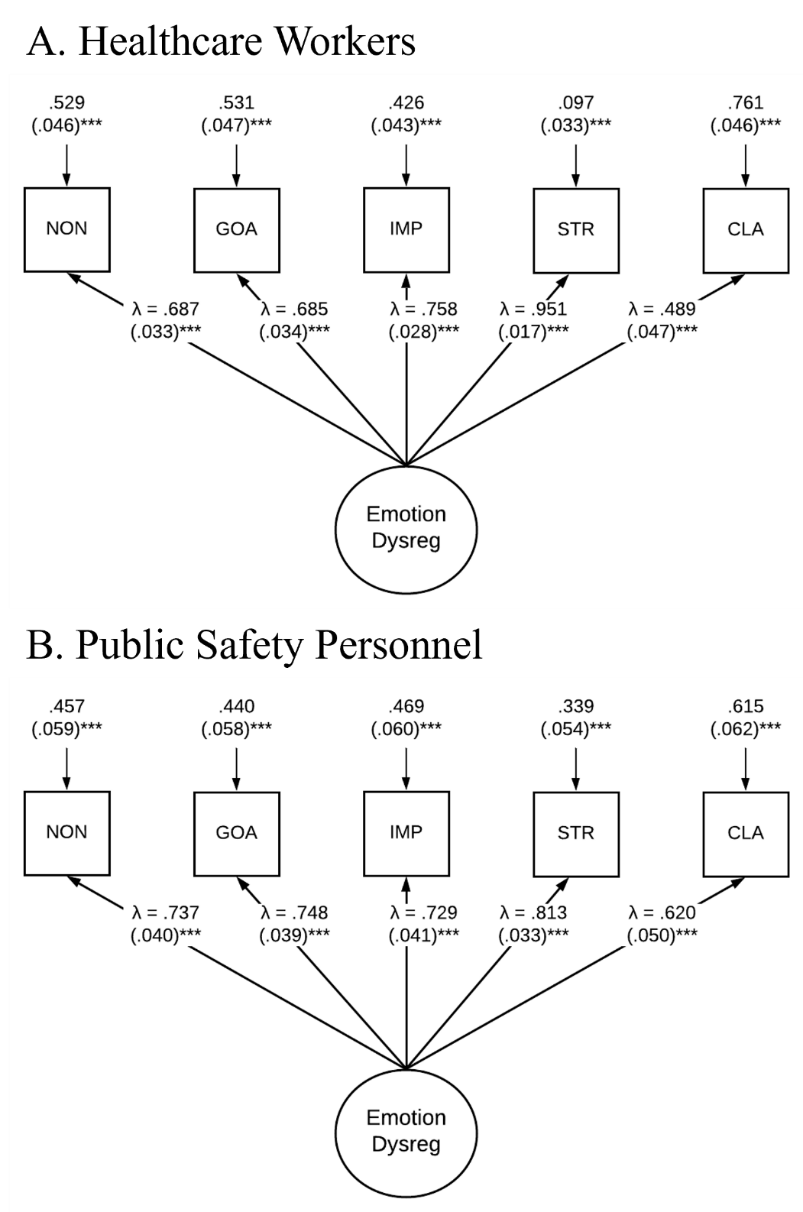 Figure S3. Emotion Dysregulation Measurement Models in HCWs and PSP.All values are standardized. Standard error for residuals and covariances in parentheses. NON = Non-Acceptance of Emotional Responses, GOA = Difficulty Engaging in Goal-Directed Behaviour, IMP = Impulse Control Difficulties, STR = Lack of Access to Emotion Regulation Strategies, CLA = Lack of Emotional Clarity. The HCWs model fit was excellent ( 2(8, N = 299) = 27.90, p < .001, TLI = .952, CFI = .974, RMSEA = .091 [95% CI = .056 - .129], SRMR = 0.04). Panel B represents measurement model for PSP. The PSP model fit was excellent ( 2(5, N = 199) = 12.24, p < .05, TLI = .963, CFI = .982, RMSEA = 0.085 [95% CI = .023 - .147], SRMR = 0.03). * p < .05; ** p < .01; *** p < .001Initial HCWs PTSD and Substance Use Model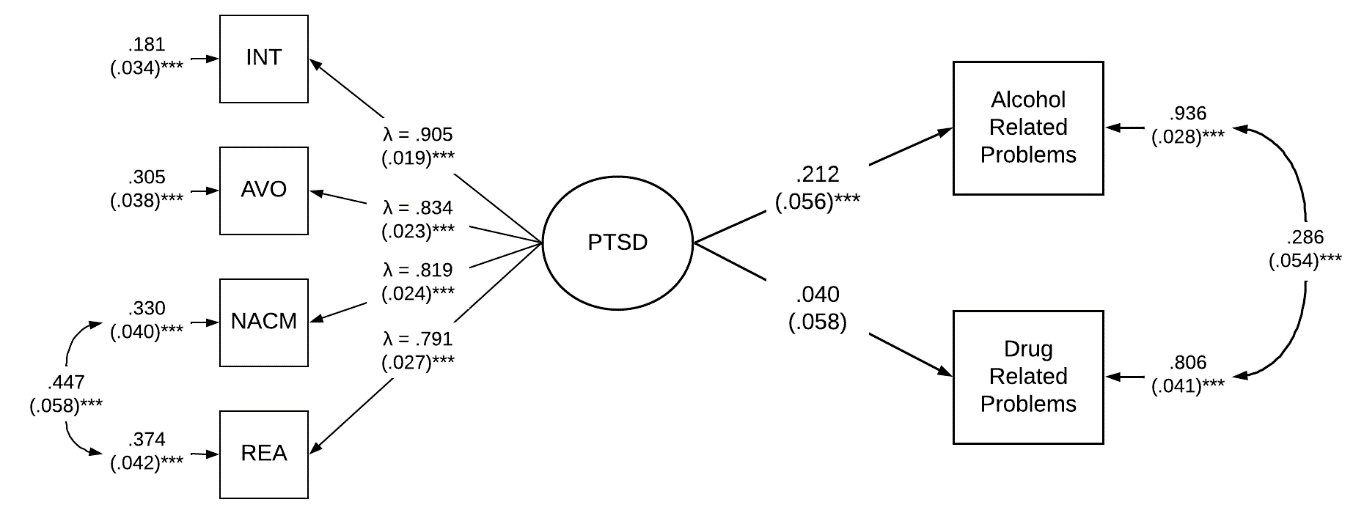 Figure S4. Associations between PTSD and Alcohol and Drug Related Problems among HCWs. All values are standardized. Standard error for residuals and covariances in parentheses. PTSD = PTSD latent factor, INT = Intrusions, AVO = Avoidance, NACM = Negative Alterations in Cognition and Mood, REA = Reactivity. Age, sex, education, childhood adversity, depressive symptoms, anxiety symptoms, and stress symptoms were controlled for. Model fit was excellent ( 2(33, N = 299) = 64.43, p < .0001, TLI = .962, CFI = .976, RMSEA = 0.056 [95% CI = .035 - .077], SRMR = 0.04). * p < .05; ** p < .01; *** p < .001Initial PSP PTSD and Substance Use Model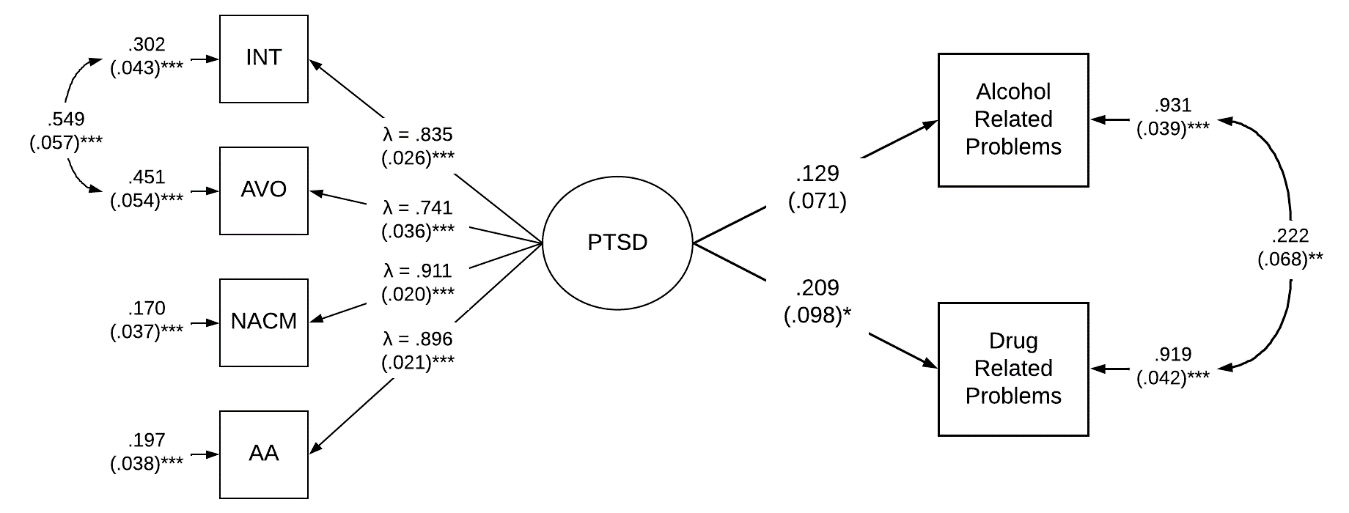 Figure S5. Associations between PTSD and Alcohol and Drug Related Problems among PSP. All values are standardized. Standard error for residuals and covariances in parentheses. PTSD = PTSD latent factor, INT = Intrusions, AVO = Avoidance, NACM = Negative Alterations in Cognition and Mood, REA = Reactivity. Age, sex, education, childhood adversity, depressive symptoms, anxiety symptoms, and stress symptoms were controlled for. Model fit was excellent ( 2(36, N = 199) = 57.66, p < .05, TLI = .972, CFI = .980, RMSEA = 0.055 [95% CI = .026 - .081], SRMR = 0.05). * p < .05; ** p < .01; *** p < .001HCWs Secondary Cluster Model 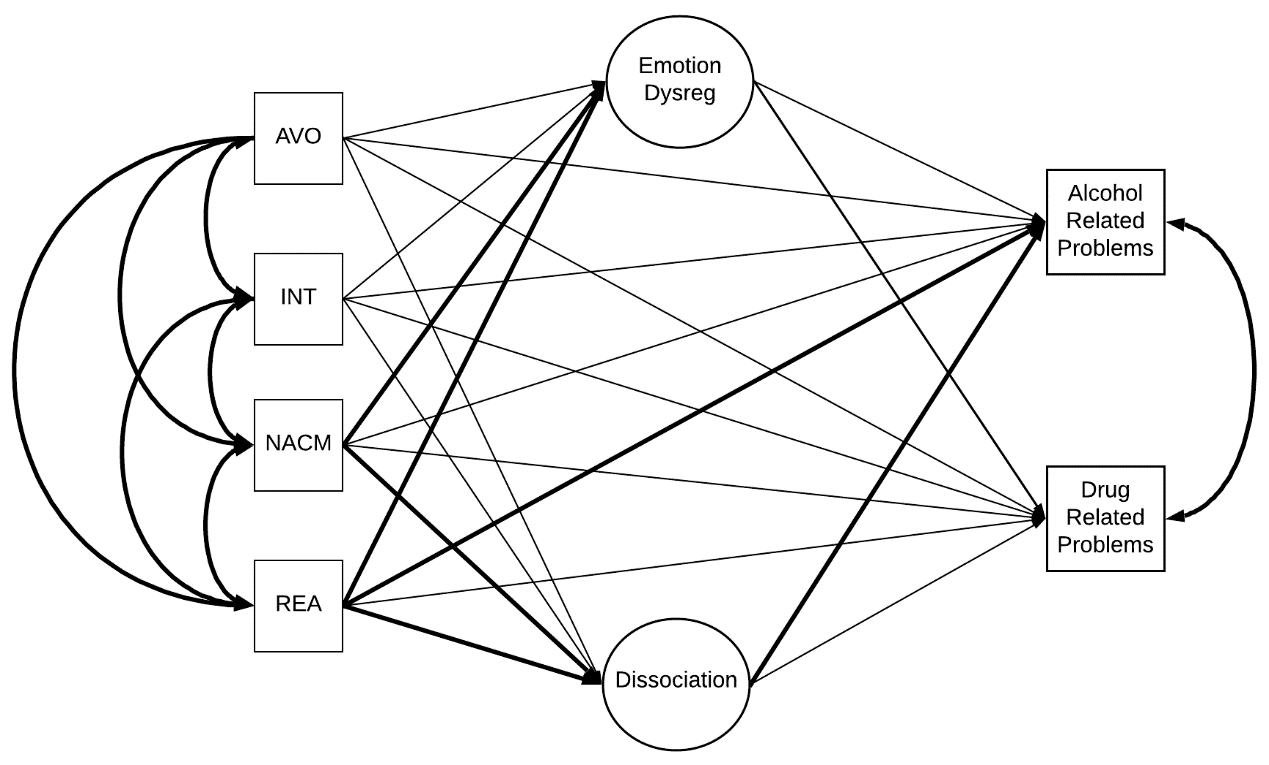 Figure S6. Parallel Mediation Model with PTSD Symptom Clusters among HCWs.All values are standardized. Standard error for residuals and covariances in parentheses. PTSD = PTSD latent factor, INT = Intrusions, AVO = Avoidance, NACM = Negative Alterations in Cognition and Mood, REA = Reactivity. Age, sex, education, childhood adversity, depressive symptoms, anxiety symptoms, and stress symptoms were controlled for. Model fit was poor ( 2(178, N = 299) = 425.42, p < .00001, TLI = .883, CFI = .910, RMSEA = 0.068 [95% CI = .060 - .076], SRMR = 0.06). * p < .05; ** p < .01; *** p < .001The secondary cluster model evaluated the direct and indirect (mediated via dissociation or emotion dysregulation) paths from each of the four PTSD symptoms clusters to alcohol and drug use related problems. Overall, the model accounted for 8.3% of the variance in alcohol use related problems (r2 = .083, p < .05) and 9.2% of the variance in drug use related problems (r2 = .092, p < .05). Prior to mediation, the direct paths from the four PTSD symptoms clusters to alcohol-related problems were as follows: Intrusions (β = .018, p > .05), Avoidance (β = -.098, p > .05), NACM (β = -.056, p > .05), and Reactivity (β = .267, p = .007). Following mediation, the direct paths to alcohol-related problems were not significant for any of the clusters (βs = -.254 - .171, ps > .05). The indirect paths from the PTSD symptom clusters to alcohol-related problems via dissociation (βs = .000 - .005, ps > .05) were not significant. However, the indirect path from NACM to alcohol related problems via emotion dysregulation was significant (indirect effect β = .101, p < .05) but the indirect paths for the other symptom clusters were not (βs = -.031 - .076, ps > .05). Prior to mediation, the direct paths from the four PTSD symptoms clusters to drug use related problems were as follows: Intrusions (β = .000, p > .05), Avoidance (β = -.019, p > .05), NACM (β = -.049, p > .05), and Reactivity (β = .117, p > .05). Following mediation, the direct paths to drug use related problems were not significant for any of the clusters (βs = -.109 - .086, ps > .05). The indirect paths from the PTSD symptom clusters to drug use related problems via dissociation (βs = .000 - .004, ps > .05) and emotion dysregulation (βs = -.016 - .051, ps > .05) were not significant. PSP Secondary Cluster Model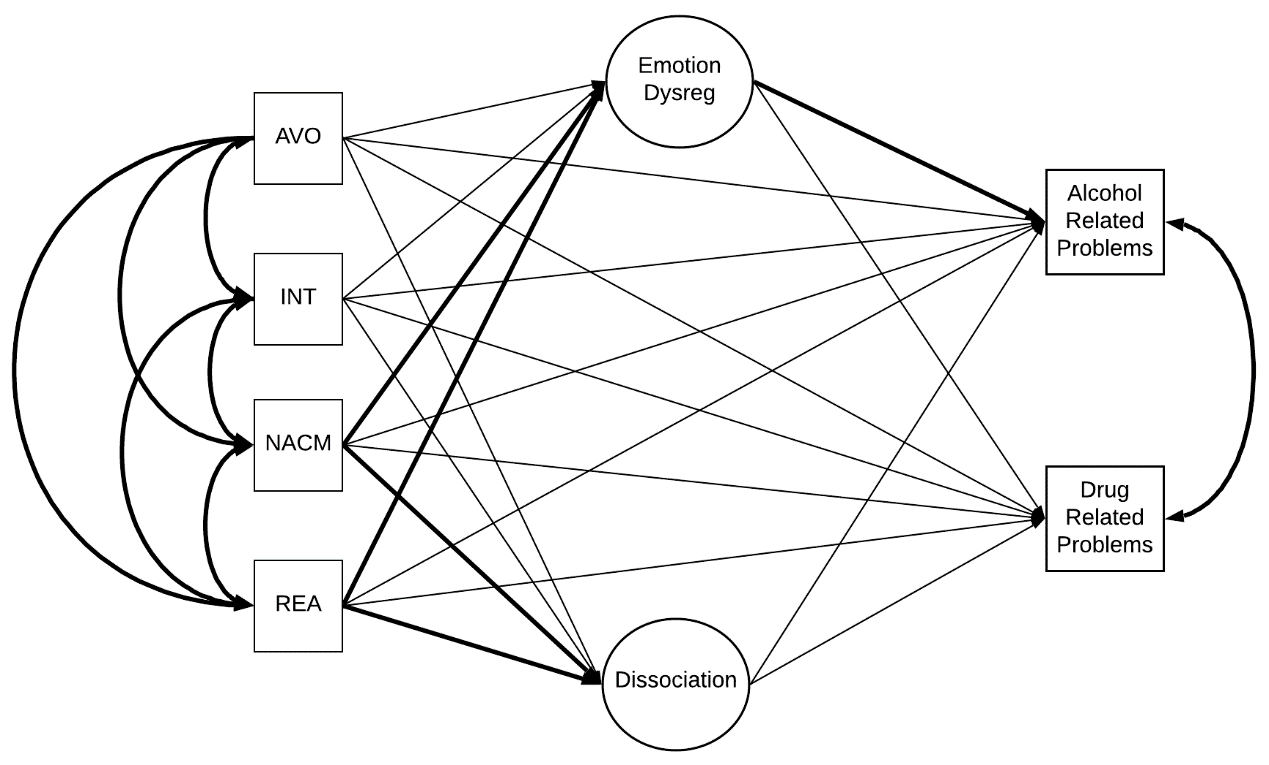 Figure S7. Parallel Mediation Model with PTSD Symptom Clusters among PSP. All values are standardized. Standard error for residuals and covariances in parentheses. PTSD = PTSD latent factor, INT = Intrusions, AVO = Avoidance, NACM = Negative Alterations in Cognition and Mood, REA = Reactivity. Age, sex, education, childhood adversity, depressive symptoms, anxiety symptoms, and stress symptoms were controlled for. Model fit was poor ( 2(153, N = 199) = 371.40, p < .00001, TLI = .848, CFI = .881, RMSEA = 0.084 [95% CI = .074 - .095], SRMR = 0.076). * p < .05; ** p < .01; *** p < .001The secondary cluster model evaluated the direct and indirect (mediated via dissociation or emotion dysregulation) paths from each of the four PTSD symptoms clusters to alcohol and drug use related problems. Overall, the model accounted for 8.5% of the variance in alcohol use related problems (r2 = .085, p < .05) and 8.7% of the variance in drug use related problems (r2 = .087, p < .05). Prior to mediation, the direct paths from the four PTSD symptoms clusters to alcohol-related problems were as follows: Intrusions (β = -.212, p > .05), Avoidance (β = .128, p > .05), NACM (β = .048, p > .05), and Reactivity (β = .175, p > .05). Following mediation, the direct paths to alcohol-related problems were significant for Reactivity only (β = .259, p < .01), but not the others (β’s = -.147 - .016, ps > .05). However, the indirect paths from the PTSD symptom clusters to alcohol-related problems via dissociation (βs = -.007 - .056, ps > .05) and emotion dysregulation (βs = .005 - .000, ps > .05) were not significant. Prior to mediation, the direct paths from the four PTSD symptoms clusters to drug use related problems were as follows: Intrusions (β = -.099, p > .05), Avoidance (β = .068, p > .05), NACM (β = .006, p > .05), and Reactivity (β = .110, p > .05). Following mediation, the direct paths to drug use related problems were not significant for any of the clusters (β’s = -.180 - .023, ps > .05). The indirect paths from the PTSD symptom clusters to drug use related problems via dissociation (βs = -.005 - .043, ps > .05) and emotion dysregulation (βs = -.003 - .089, ps > .05) were not significant.Non-Imputed ResultsSupplemental Table 3. Results of the Non-Imputed Primary Parallel Mediation Model for HCWsSupplemental Table 4. Results of the Non-Imputed Primary Parallel Mediation Model for PSPTOTAL N = 300Raw DataRaw DataRaw DataRaw DataImputed DataImputed DataImputed DataImputed DataScaleNMSDMdnNMSDMdnDASS-21 Depression29914.829.221430014.459.2314DASS-21 Anxiety29610.327.31030010.377.310DASS-21 Stress29818.687.91830018.737.8918PCL-519428.3518.612630028.4315.2728MDI Depersonalization2067.643.4163007.932.868MDI Derealization2067.713.2873007.992.768MDI Memory Disturbance2067.753.2273008.082.718MDI Disengagement20611.743.951130011.943.2612MDI Emotional Constriction2069.484.8683009.74.029MDI Identity Dissociation2065.41.3253005.511.15ACES2032.242.3813003.112.442.44DERS18181.824.647630082.5519.6983AUDIT1783.593.9123003.923.154DUDIT1781.754.2903002.263.452CUDIT1821.753.8503002.063.111Note. Mdn = Median; DASS-21 = Depression, Anxiety, Stress Scale-21; PCL-5 = Posttraumatic Stress Disorder Checklist for Diagnostic Statistical Manual-5; MDI = Multiscale Dissociation Inventory; ACES = Adverse Childhood Experiences Scale; DERS = Difficulties in Emotion Regulation Scale; AUDIT = Alcohol Use Disorder Identification Test; DUDIT = Drug Use Disorder Identification Test; CUDIT = Cannabis Use Disorder Identification TestNote. Mdn = Median; DASS-21 = Depression, Anxiety, Stress Scale-21; PCL-5 = Posttraumatic Stress Disorder Checklist for Diagnostic Statistical Manual-5; MDI = Multiscale Dissociation Inventory; ACES = Adverse Childhood Experiences Scale; DERS = Difficulties in Emotion Regulation Scale; AUDIT = Alcohol Use Disorder Identification Test; DUDIT = Drug Use Disorder Identification Test; CUDIT = Cannabis Use Disorder Identification TestNote. Mdn = Median; DASS-21 = Depression, Anxiety, Stress Scale-21; PCL-5 = Posttraumatic Stress Disorder Checklist for Diagnostic Statistical Manual-5; MDI = Multiscale Dissociation Inventory; ACES = Adverse Childhood Experiences Scale; DERS = Difficulties in Emotion Regulation Scale; AUDIT = Alcohol Use Disorder Identification Test; DUDIT = Drug Use Disorder Identification Test; CUDIT = Cannabis Use Disorder Identification TestNote. Mdn = Median; DASS-21 = Depression, Anxiety, Stress Scale-21; PCL-5 = Posttraumatic Stress Disorder Checklist for Diagnostic Statistical Manual-5; MDI = Multiscale Dissociation Inventory; ACES = Adverse Childhood Experiences Scale; DERS = Difficulties in Emotion Regulation Scale; AUDIT = Alcohol Use Disorder Identification Test; DUDIT = Drug Use Disorder Identification Test; CUDIT = Cannabis Use Disorder Identification TestNote. Mdn = Median; DASS-21 = Depression, Anxiety, Stress Scale-21; PCL-5 = Posttraumatic Stress Disorder Checklist for Diagnostic Statistical Manual-5; MDI = Multiscale Dissociation Inventory; ACES = Adverse Childhood Experiences Scale; DERS = Difficulties in Emotion Regulation Scale; AUDIT = Alcohol Use Disorder Identification Test; DUDIT = Drug Use Disorder Identification Test; CUDIT = Cannabis Use Disorder Identification TestNote. Mdn = Median; DASS-21 = Depression, Anxiety, Stress Scale-21; PCL-5 = Posttraumatic Stress Disorder Checklist for Diagnostic Statistical Manual-5; MDI = Multiscale Dissociation Inventory; ACES = Adverse Childhood Experiences Scale; DERS = Difficulties in Emotion Regulation Scale; AUDIT = Alcohol Use Disorder Identification Test; DUDIT = Drug Use Disorder Identification Test; CUDIT = Cannabis Use Disorder Identification TestNote. Mdn = Median; DASS-21 = Depression, Anxiety, Stress Scale-21; PCL-5 = Posttraumatic Stress Disorder Checklist for Diagnostic Statistical Manual-5; MDI = Multiscale Dissociation Inventory; ACES = Adverse Childhood Experiences Scale; DERS = Difficulties in Emotion Regulation Scale; AUDIT = Alcohol Use Disorder Identification Test; DUDIT = Drug Use Disorder Identification Test; CUDIT = Cannabis Use Disorder Identification TestNote. Mdn = Median; DASS-21 = Depression, Anxiety, Stress Scale-21; PCL-5 = Posttraumatic Stress Disorder Checklist for Diagnostic Statistical Manual-5; MDI = Multiscale Dissociation Inventory; ACES = Adverse Childhood Experiences Scale; DERS = Difficulties in Emotion Regulation Scale; AUDIT = Alcohol Use Disorder Identification Test; DUDIT = Drug Use Disorder Identification Test; CUDIT = Cannabis Use Disorder Identification TestNote. Mdn = Median; DASS-21 = Depression, Anxiety, Stress Scale-21; PCL-5 = Posttraumatic Stress Disorder Checklist for Diagnostic Statistical Manual-5; MDI = Multiscale Dissociation Inventory; ACES = Adverse Childhood Experiences Scale; DERS = Difficulties in Emotion Regulation Scale; AUDIT = Alcohol Use Disorder Identification Test; DUDIT = Drug Use Disorder Identification Test; CUDIT = Cannabis Use Disorder Identification TestTOTAL N = 200Raw DataRaw DataRaw DataRaw DataImputed DataImputed DataImputed DataImputed DataScaleNMSDMdnNMSDMdnDASS-21 Depression17813.079.811220013.139.3312DASS-21 Anxiety1788.037.3362008.337.078DASS-21 Stress17916.638.961620016.698.5216PCL-515527.2619.492620027.217.2627MDI Depersonalization1507.573.4562007.743.057MDI Derealization1507.973.4172008.1838MDI Memory Disturbance1508.954.1582009.143.649MDI Disengagement15011.974.741120012.054.1512MDI Emotional Constriction15010.375.3920010.534.6310MDI Identity Dissociation1505.671.7352005.831.555ACES1432.062.2712002.762.422DERS12584.3823.878420086.6120.7388AUDIT1285.675.8742006.164.865DUDIT1281.93.3502002.252.982CUDIT1292.123.8602002.413.22Note. Mdn = Median; DASS-21 = Depression, Anxiety, Stress Scale-21; PCL-5 = Posttraumatic Stress Disorder Checklist for Diagnostic Statistical Manual-5; MDI = Multiscale Dissociation Inventory; ACES = Adverse Childhood Experiences Scale; DERS = Difficulties in Emotion Regulation Scale; AUDIT = Alcohol Use Disorder Identification Test; DUDIT = Drug Use Disorder Identification Test; CUDIT = Cannabis Use Disorder Identification TestNote. Mdn = Median; DASS-21 = Depression, Anxiety, Stress Scale-21; PCL-5 = Posttraumatic Stress Disorder Checklist for Diagnostic Statistical Manual-5; MDI = Multiscale Dissociation Inventory; ACES = Adverse Childhood Experiences Scale; DERS = Difficulties in Emotion Regulation Scale; AUDIT = Alcohol Use Disorder Identification Test; DUDIT = Drug Use Disorder Identification Test; CUDIT = Cannabis Use Disorder Identification TestNote. Mdn = Median; DASS-21 = Depression, Anxiety, Stress Scale-21; PCL-5 = Posttraumatic Stress Disorder Checklist for Diagnostic Statistical Manual-5; MDI = Multiscale Dissociation Inventory; ACES = Adverse Childhood Experiences Scale; DERS = Difficulties in Emotion Regulation Scale; AUDIT = Alcohol Use Disorder Identification Test; DUDIT = Drug Use Disorder Identification Test; CUDIT = Cannabis Use Disorder Identification TestNote. Mdn = Median; DASS-21 = Depression, Anxiety, Stress Scale-21; PCL-5 = Posttraumatic Stress Disorder Checklist for Diagnostic Statistical Manual-5; MDI = Multiscale Dissociation Inventory; ACES = Adverse Childhood Experiences Scale; DERS = Difficulties in Emotion Regulation Scale; AUDIT = Alcohol Use Disorder Identification Test; DUDIT = Drug Use Disorder Identification Test; CUDIT = Cannabis Use Disorder Identification TestNote. Mdn = Median; DASS-21 = Depression, Anxiety, Stress Scale-21; PCL-5 = Posttraumatic Stress Disorder Checklist for Diagnostic Statistical Manual-5; MDI = Multiscale Dissociation Inventory; ACES = Adverse Childhood Experiences Scale; DERS = Difficulties in Emotion Regulation Scale; AUDIT = Alcohol Use Disorder Identification Test; DUDIT = Drug Use Disorder Identification Test; CUDIT = Cannabis Use Disorder Identification TestNote. Mdn = Median; DASS-21 = Depression, Anxiety, Stress Scale-21; PCL-5 = Posttraumatic Stress Disorder Checklist for Diagnostic Statistical Manual-5; MDI = Multiscale Dissociation Inventory; ACES = Adverse Childhood Experiences Scale; DERS = Difficulties in Emotion Regulation Scale; AUDIT = Alcohol Use Disorder Identification Test; DUDIT = Drug Use Disorder Identification Test; CUDIT = Cannabis Use Disorder Identification TestNote. Mdn = Median; DASS-21 = Depression, Anxiety, Stress Scale-21; PCL-5 = Posttraumatic Stress Disorder Checklist for Diagnostic Statistical Manual-5; MDI = Multiscale Dissociation Inventory; ACES = Adverse Childhood Experiences Scale; DERS = Difficulties in Emotion Regulation Scale; AUDIT = Alcohol Use Disorder Identification Test; DUDIT = Drug Use Disorder Identification Test; CUDIT = Cannabis Use Disorder Identification TestNote. Mdn = Median; DASS-21 = Depression, Anxiety, Stress Scale-21; PCL-5 = Posttraumatic Stress Disorder Checklist for Diagnostic Statistical Manual-5; MDI = Multiscale Dissociation Inventory; ACES = Adverse Childhood Experiences Scale; DERS = Difficulties in Emotion Regulation Scale; AUDIT = Alcohol Use Disorder Identification Test; DUDIT = Drug Use Disorder Identification Test; CUDIT = Cannabis Use Disorder Identification TestNote. Mdn = Median; DASS-21 = Depression, Anxiety, Stress Scale-21; PCL-5 = Posttraumatic Stress Disorder Checklist for Diagnostic Statistical Manual-5; MDI = Multiscale Dissociation Inventory; ACES = Adverse Childhood Experiences Scale; DERS = Difficulties in Emotion Regulation Scale; AUDIT = Alcohol Use Disorder Identification Test; DUDIT = Drug Use Disorder Identification Test; CUDIT = Cannabis Use Disorder Identification TestPathβS.E.pPTSD  Dissociation.699      .041.00PTSD  Emotion Dysregulation.772.039.00PTSD  Alcohol-Related Problems.069.150.66PTSD  Drug-Related Problems-.185.154.23Dissociation  Alcohol-Related Problems.226.111.04Dissociation  Drug-Related Problems.190.107.08Emotion Dysregulation  Alcohol-Related Problems-.028.144.85Emotion Dysregulation  Drug-Related Problems.140.140.32PTSD  Dissociation  Alcohol-Related Problems.158.079.04PTSD  Dissociation  Drug-Related Problems.133.075.08PTSD  Emotion Dysregulation  Alcohol-Related Problems-.021.111.85PTSD  Emotion Dysregulation  Drug-Related Problems.108.109.32Note: N = 260 for all paths. Model fit was adequate: ( 2(208, N = 260) = 424.76, p < .00001, TLI = .907, CFI = .922, RMSEA = 0.059 [95% CI = .051 - .067], SRMR = 0.067).Note: N = 260 for all paths. Model fit was adequate: ( 2(208, N = 260) = 424.76, p < .00001, TLI = .907, CFI = .922, RMSEA = 0.059 [95% CI = .051 - .067], SRMR = 0.067).Note: N = 260 for all paths. Model fit was adequate: ( 2(208, N = 260) = 424.76, p < .00001, TLI = .907, CFI = .922, RMSEA = 0.059 [95% CI = .051 - .067], SRMR = 0.067).Note: N = 260 for all paths. Model fit was adequate: ( 2(208, N = 260) = 424.76, p < .00001, TLI = .907, CFI = .922, RMSEA = 0.059 [95% CI = .051 - .067], SRMR = 0.067).PathβS.E.pPTSD  Dissociation0.7750.042.00PTSD  Emotion Dysregulation.747.050.00PTSD  Alcohol-Related Problems-.069.201.73PTSD  Drug-Related Problems.307.236.19Dissociation  Alcohol-Related Problems.010.161.95Dissociation  Drug-Related Problems-.051.166.76Emotion Dysregulation  Alcohol-Related Problems.306.157.05Emotion Dysregulation  Drug-Related Problems.203.156.193PTSD  Dissociation  Alcohol-Related Problems.007.125.95PTSD  Dissociation  Drug-Related Problems-.039.129.76PTSD  Emotion Dysregulation  Alcohol-Related Problems.229.120.06PTSD  Emotion Dysregulation  Drug-Related Problems.151.117.20Note: N = 142 for all paths. Model fit was poor: ( 2(176, N = 142) = 353.88, p < .00001, TLI = .887, CFI = .905, RMSEA = 0.084 [95% CI = .072 - .097], SRMR = 0.086).Note: N = 142 for all paths. Model fit was poor: ( 2(176, N = 142) = 353.88, p < .00001, TLI = .887, CFI = .905, RMSEA = 0.084 [95% CI = .072 - .097], SRMR = 0.086).Note: N = 142 for all paths. Model fit was poor: ( 2(176, N = 142) = 353.88, p < .00001, TLI = .887, CFI = .905, RMSEA = 0.084 [95% CI = .072 - .097], SRMR = 0.086).Note: N = 142 for all paths. Model fit was poor: ( 2(176, N = 142) = 353.88, p < .00001, TLI = .887, CFI = .905, RMSEA = 0.084 [95% CI = .072 - .097], SRMR = 0.086).